סקסט אקורד1.   סקסט אקורדסקסט אקורד - הנו היפוך ראשון של אקורד משולש טוני והוא מכיל 3 צלילים : טרצה, קוינטה, טוניקה. מתוך האקורד המשולש טוני. המונח סקסט אקורד נובע מהמרווח של סקסטה אשר נוצר לאחר ההיפוך בין צליל הטרצה לצליל הטוניקה. היפוך זה ניתן לבצע בארבע סוגי האקורדים: מז'ור /מינור/ מוקטן/ מוגדל.. היפוכים אלו נועדו כדי להעשיר את  ההרמוניה. לדוגמא : אקורד משולש דו מז'ור: מכיל את הצלילים: דו, מי, סול                  אקורד C major  סימנו 3/5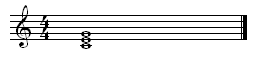 בהיפוך ראשון : סקסט אקורד דו מז'ור מכיל את הצלילים: מי, סול, דו   (כלומר במצב החדש צליל הטוניקה שינה את מיקומו באוקטבה מעל. יתר שני הצלילים מי וסול נותרו ללא שינוי.                       סקסט אקורד - (מכונה אף אקורד 3/6 על סמך מרווח הטרצה ומרווח הסקסטה). הנו היפוך ראשון של אקורד בסיסי והוא מכיל 3 מרווחים :צליל הבס (מי), צליל הטרצה (סול), צליל הקוורטה (דו).. שם זה נובע ממרווח הסקסטה אשר נוצר לאחר ההיפוך בין צליל הבס לצליל הקוורטה. היפוך זה ניתן לבצע בארבע סוגי האקורדים: מז'ור /מינור/ מוקטן/ מוגדל.. ההיפוך נועד כדי להעשיר את  ההרמוניה. (המטרה של ההיפוך היא לשנות את הצליל היסודי של האקורד הבסיסי). צליל יסודי - צליל הטון המוביל באקורד. צליל הבס הנו  צליל הטרצה לאחר ההיפוך צליל הסקסטה.  בדוגמא : היפוך של אקורד בסיסי ל= סקסט אקורד בסולם דו מז'ור:                               סקסט אקורד C major    סימנו 4/6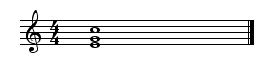 2.   טבלה- זיהוי סוגי אקורדים    זיהוי או בנייתם של סוג האקורדים-רגיל/סקסט/קוורט ב-מז'ור/מינור/מוקטן/מוגדל, יש לבצע ע"י הצבת המרווחים   מצליל הבס כמתואר בטבלה שלהלן:                                      אקורד מז'ור                                                    אקורד  מינור                                                                               אקורד מוגדל                                                      אקורד  מוקטן                                              הערה- באקורד מוגדל אין משמעות להיפוכים היות וכל ההיפוכים  במרווח של 2 טון.3.   היפוכי אקורדים    היפוך האקורד נועד להעשיר את ההרמוניה..  היפוכים- מתאימים יותר להתחלות,  אקורדים – מתאימים יותר לסיומות.  טון יסודי- הטון היסודי של האקורד המשולש הבסיסי.  בס – הטון הנמוך לאחר ההיפוך (נקבע ע"י המרווח).אקורד מוגדל- בהיפוך הוא נותר ללא שינוי טון יסודי- הטון היסודי של האקורד המשולש הבסיסי.  בס – הטון הנמוך שנוצר לאחר ההיפוך (נקבע ע"י המרווח). כל היפוך מסוג שהוא יש לבצע על פי המרוווחים המתוארים בטבלה לעיל. 4.   השאה של אקורדים  אקורדים – קיימים מספר סוגי אקורדים ובינהם: אקורד בסיס, סקסט אקורד, קוורט סקסט אקורד. אשר יכולים להיות בצורות :מז'ור, מינור, מוקטן, מוגדל.  5.   אקורד בסיס  אקורד בסיס – (מכונה אף אקורד 3/5 על סמך מרווח הטרצה ומרווח הקוינטה). הנו אקורד שצליל הבס שלו הנו צליל הטוניקה של הסולם והוא מכיל 2 טרצות סמוכות קיומן של שני סוגי טרצה (גדולה וקטנה) מאפשר ארבעה סוגי אקורדים בסיסיים:         מז'ור –  מכיל 3 צלילים : צליל הטוניקה מעליו שתי טרצות הראשונה גדולה והשניה קטנה.         מינור -  מכיל 3 צלילים : צליל הטוניקה מעליו שתי טרצות הראשונה קטנה והשניה גדולה.         מוגדל –  מכיל 3 צלילים : צליל הטוניקה מעליו שתי טרצות הראשונה גדולה והשניה גדולה.         מוקטן -  מכיל 3 צלילים : צליל הטוניקה מעליו שתי טרצות הראשונה קטנה והשניה קטנה.6.   השאה בין סקסט אקורד לאקורד בסיס   השאה מצליל הבס של טקסט אקורד לאקורד בסיסי יש לבצע בירידה של טרצה קטנה – השם השלישי. לדוגמא-  השאה של טקסט אקורד 6 שצליל הבס שלו הנו Db יומר לאקורד בסיסי Bb minor.            טקסט אקורד                           אקורד בסיסי        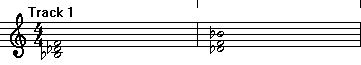 7. השאה בין קוורט סקסט אקורד לאקורד בסיס   השאה מצליל הבס של קוורט טקסט אקורד לאקורד בסיסי יש לבצע בירידה של קוינטה זכה – השם החמישי. לדוגמא-  השאה של קוורט טקסט אקורד 6/4 שצליל הבס שלו הנו F# יומר לאקורד בסיסי B minor.            קוורט טקסט אקורד                           אקורד בסיסי        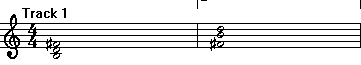 8. השאה בין קוורט סקסט אקורד לסקסט אקורד   השאה מצליל הבס של קוורט טקסט אקורד לסקסט אקורד יש לבצע בירידה של טרצה גדולה  – השם השלישי. לדוגמא-  השאה של קוורט טקסט אקורד 6/4 שצליל הבס שלו הנו G# יומר לסקסט אקורד B minor.            קוורט טקסט אקורד                           סקסט אקורד        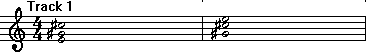 9. זיהוי סוג הסולם               כיצד מזהים על פי שמיעה את סוג הסולם באם הוא מז'ור או מינור?:  -   שומעים את הרווח בין הצליל הראשון לצליל השלישי אם הוא מרווח של טרצה גדולה אזי הסולם       הנו מז'ורי.  -   אם המרווח הוא של טרצה קטנה אזי הסולם הוא מסוג מינור:.  -   אם בסולם המינורי אין טון מוביל הרי שמדובר בסולם מינור טבעי.  -   אם בסולם המינורי הצליל השביעי מוגבה בחצי טון, אזי הסולם הנו מינור הרמוני.  -   אם בסולם המינורי הצליל השביעי והצליל השישי מוגבהים בחצי טון, אזי הסולם הנו מינור מלודי.    (ההבדל בין סולם מז'ורי לסול מינור מלודי הנו בצליל השלישי בלבד- שינוי של חצי טון).10.  זיהוי סוג הסולם ל-סקסט אקורד או לקוורט סקסט אקורד          הופכים קודם את האקורד לרגיל  ולאחר מכן פועלים כביכול אקורד רגיל    11.  כיצד בונים סקסט אקורד מצליל הבס        מצליל הבס עולים בטרצה: קטנה למזור גדולה למינור ומעליה קוורטה         לדוגמא : צליל הבס באקורד C-major  הנו  הצליל E   עולים בטרצה קטנה לצליל G ומעליו בקוורטה                      לצליל C      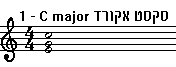  12.  כיצד בונים קוורט סקסט אקורד מצליל הבס         מצליל הבס עולים בקווינטה זכה  ומעליה טרצה: גדולה למזור קטנה למינור . לדוגמא : צליל הבס באקורדC-major  הנו  הצליל G   עולים בקוינטה לצליל C ומעליו בטרצה גדולה לצליל E          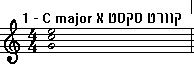 שם האקורדמרווח ראשון מרווח שניסה"כ מרווחמרווח ראשון מרווח שני סה"כ מרווחבסיסטרצה גדולה2-טוןטרצה קטנה1.5-טוןקוינטה זכה3.5-טוןטרצה קטנה1.5-טוןטרצה גדולה2-טוןקוינטה זכה3.5-טוןסקסט אקורדטרצה קטנה1.5-טוןקוורטה זכה2.5-טוןסקסטה קטנה4-טוןטרצה גדולה2-טוןקוורטה זכה2.5-טוןסקסטה גדולה 4.5-טוןקוורט סקסט אקורדקוורטה זכה2.5-טוןטרצה גדולה2-טוןסקסטה גדולה 4.5-טוןקוורטה זכה2.5-טוןטרצה קטנה1.5-טוןסקסטה קטנה4-טוןשם האקורדמרווח ראשון מרווח שניסה"כ מרווחמרווח ראשוןמרווח שניסה"כ מרווחבסיסטרצה גדולה2-טוןטרצה גדולה2-טוןסקסטה קטנה4-טוןטרצה קטנה1.5-טוןטרצה קטנה1.5-טוןטריטון3-טוןסקסט אקורדטרצה גדולה2-טוןטרצה גדולה2-טוןסקסטה קטנה4-טוןטרצה קטנה1.5-טוןקוורטה מוגדלת3-טוןסקסטה גדולה 4.5-טוןקוורט סקסט אקורדטרצה גדולה2-טוןטרצה גדולה2-טוןסקסטה קטנה4-טוןקוורטה מוגדלת3-טוןטרצה קטנה1.5-טוןסקסטה גדולה 4.5-טון